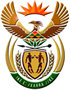 DEPARTMENT: PUBLIC ENTERPRISESREPUBLIC OF SOUTH AFRICANATIONAL ASSEMBLY283.	Mr P G Moteka (EFF) to ask the Minister of Public Enterprises:(a) What number of tender briefings were held in 2018 by (i) his department and (ii) each of the entities reporting to him and (b) what number of the specified briefings were compulsory?									NW296REPLYThe Parliamentary question has been forward to the State Owned Enterprise and the Ministry of Public Enterprises awaits their urgent response. Further information will be conveyed to Parliament as soon as the response is received.